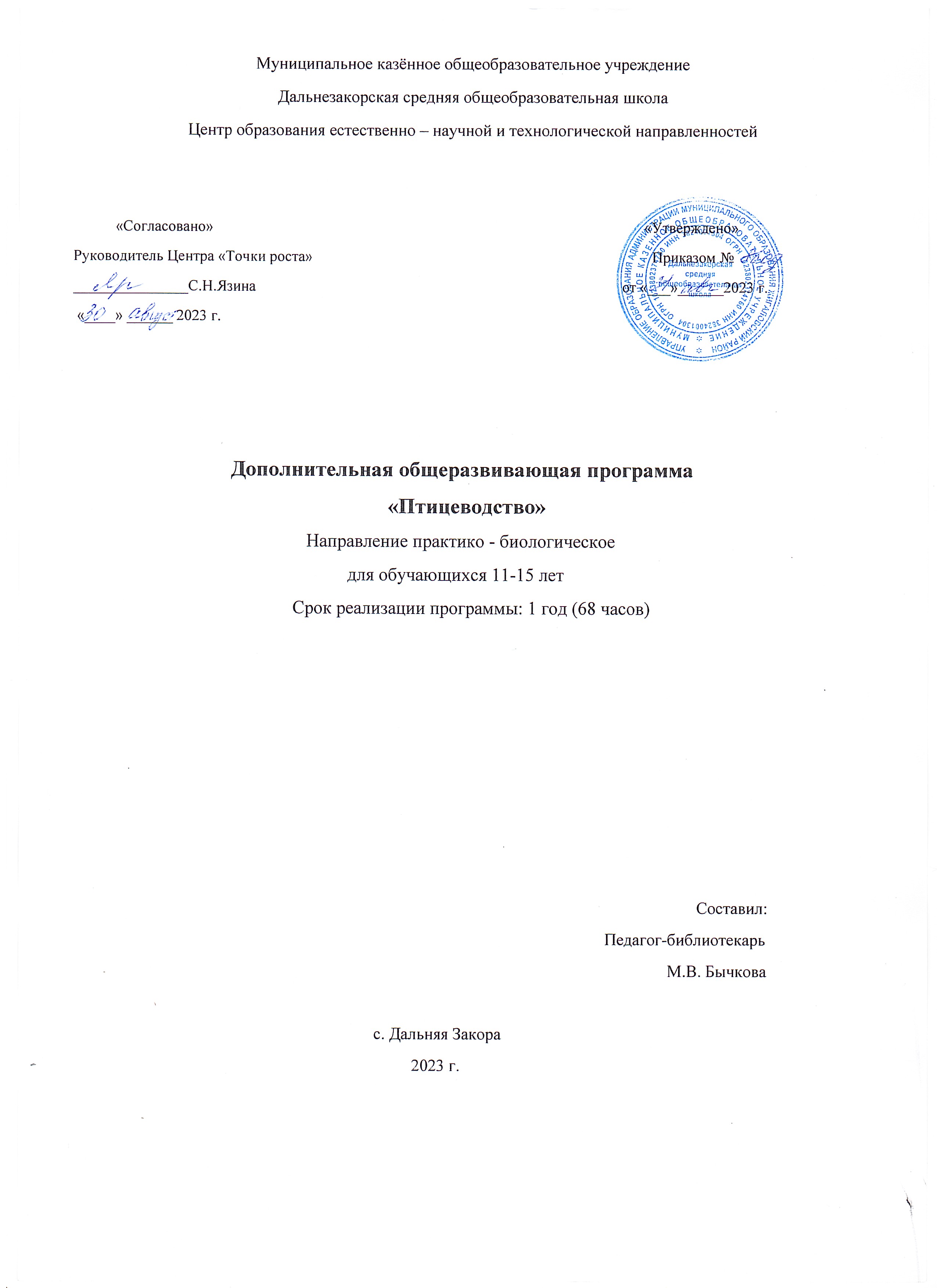                                                              Пояснительная запискаДанная программа внеурочной деятельности разработана для учащихся 5-9 классов общеобразовательных учреждениях.Программа состоит в том, что она разработана для дополнительного образования в рамках внеурочной деятельности основного среднего образования. Благодаря усвоению этой программы обучающиеся приобретут практические навыки, теоретические знания в организации и ведении фермерского хозяйства или личного подсобного хозяйства в условиях сельской местности; сформируют научный подход к культуре труда. Профориентация учащихся будет реализована через практические занятия с живой птицей.Цель: Формирование теоретических знаний и практических навыков, необходимых для рациональной организации технологических процессов производства яиц и мяса птицы.Задачи:Научить основам грамотного ведения фермерского хозяйства на практике.Изучить биологические и технологические основы инкубации яиц и организации технологии переработки продуктов птицеводства.Формировать умение планировать свою деятельность и работать на результат.Развивать коммуникативные умения и навыки самоорганизации.Программа разработана для дополнительного образования детей в рамках внеурочной деятельности с учетом их возрастных психолого – педагогических особенностей и потребностей.Возраст: 11-15 лет.Срок реализации: 1 год, 68 часов.Формы занятий: лекция, беседа, практическая работа.Режим занятий: 2 раз в неделю.Ожидаемые результаты и способы их проверки.Должны знать:1.Основы ведения фермерского хозяйства.2.Виды и породы сельскохозяйственной птицы.3. Технологию инкубации яиц.4.Основы правильного кормления и содержания.5.Наиболее часто встречающиеся болезни и правила их профилактики.6.Основы ведения племенной работы.Формы подведения итогов реализации программы.Итоговое занятие. Зачёт по итогу учебного года.Курс «Птицеводство» логически связан с такими дисциплинами как биология, химия, экология, основы безопасности жизнедеятельности; как наука основывается на знании биологии, органической химии, физиологии растений и животных.Основа для освоения дисциплины - это современное состояние и перспектива развития птицеводства в нашей стране. Контроль знаний проводится в форме защиты творческих работ.                                            Содержание программыТема 1. Введение (2 ч.)Значение птицеводства как отрасль сельского хозяйства. История развития птицеводства и перспективы дальнейшего его совершенствования.Тема 2. Характеристика пород и породных групп (10 ч.)Виды и породы. Перспективы использования новых пород птиц в сельскохозяйственном птицеводстве. Характеристика основных пород, породных групп и кроссов птиц.Тема 3. Биология сельскохозяйственной птицы.  (4 ч.)Происхождение домашней птицы. Биологические и видовые особенности домашней птицы.Тема 4. Содержание птицы. (8 ч.)Содержание птицы, кормление, особенности технологии приготовления комбикормов, виды помещений для разных птиц, способы обогрева.Тема 5. Разведение и селекция птицы. (32 ч.)Методы разведения домашней птицы, инкубация птицы, выращивание молодняка, технология содержания кур – несушек, племенная работа в птицеводстве.Тема 6. Переработка продукции. (6 ч.)Переработка яиц, мяса птицы и пухо – перьевого сырья.Тема 7. Организация производства. (2 ч.)Птицеводческая ферма.Тема 8. Итоговое занятие (4 ч.)Подготовка и защита творческих работ.                                                            Тематическое планирование ЛитератураБессарабов, Борис Филлипович. Птицеводство и технология производства яиц и мяса птиц./ Б. Ф. Бессарабов, Э.И. Бондарев, Т.А.Столляр.– 2-е изд. –Ростов-н/Д: Лань, 2005.-352 с.Бессарабов, Борис Филлипович. Болезни птиц: учебное пособие/ Б. Ф. Бессарабов, И.И. Мельникова, Н.К. Сушкова, С.Ю. Садчиков.-Спб.: Лань, 2009.-448 с.                 3.     Кочиш,  Иван Иванович.  Птицеводство./ И.И.  Кочиш,  М.Г Петраш, С.Б.Смирнов. М.: КолосС,       .2004г. – 207 с.Пигарев, Н.В. Практикум по птицеводству./ Н.В. Пигарев, Э.И. Бондарев, А.В. Раецкий. М.: Колос,      5.  Третьяков, Н.П. Инкубация с основами эмбриологии./ Н.П Третьяков, Б.Ф.Бессарабов, Г.С. Крок.             М.:Агропромиздат,-1990.-192 с. 6.Третьяков, Н.П. Переработка продукции птицеводства./ Н.П.Третьяков. М.: Агропромиздат.- 1985. – 185 с.Базы данныхhttp://www.vetlib.ru   Ветеринарная онлайн библиотека          http://www.fermer.ru/ ФЕРМЕР.RU - главный фермерский порталhttp://www.agroportal.ru АГРОПОРТАЛ.  Информационно-поисковая система АПКhttp://www.webpticeprom.ru  «ВебПтицеПром» отраслевой портал о птицеводствеhttp://www.edu.ru  Российское образование. Федеральный порталhttp://www.cnshb.ru/ Центральная научная сельскохозяйственная библиотека                            http://zoogigiena.ru  Ветеринарная гигиенаИнформационные справочникиhttp://siftnn.narod.ru Здоровье животных№п/п                          Тема урокаКол-вочасов                   Тип урока                    Тема 1. Введение (2 часа)                    Тема 1. Введение (2 часа)                    Тема 1. Введение (2 часа)                    Тема 1. Введение (2 часа)1.Состояние и разведение птицеводства2Лекционный материал                    Тема 2. Характеристика пород и породных групп (10 часов)                    Тема 2. Характеристика пород и породных групп (10 часов)                    Тема 2. Характеристика пород и породных групп (10 часов)                    Тема 2. Характеристика пород и породных групп (10 часов)2.Многообразие пород птиц4Презентация 3.Породы яичного направления2Лекционный материал4.Породы мясного направления2Лекционный материал5.Породы комбинированного направления2Лекционный материал                    Тема 3. Биология сельскохозяйственной птицы (4 часа)                    Тема 3. Биология сельскохозяйственной птицы (4 часа)                    Тема 3. Биология сельскохозяйственной птицы (4 часа)                    Тема 3. Биология сельскохозяйственной птицы (4 часа)6.Происхождение домашней птицы2Лекционный материал7.Биологические и видовые особенности домашней птицы2Лекционный материал                     Тема 4. Содержание птицы (8 часов)                     Тема 4. Содержание птицы (8 часов)                     Тема 4. Содержание птицы (8 часов)                     Тема 4. Содержание птицы (8 часов)8.Содержание птицы2Лекционный материал9.Кормление птицы4Лекционный материал10.Обустройство птичника2Презентация                      Тема 5. Разведение и селекция птицы (32 часа)                      Тема 5. Разведение и селекция птицы (32 часа)                      Тема 5. Разведение и селекция птицы (32 часа)                      Тема 5. Разведение и селекция птицы (32 часа)11.Методы разведения домашней птицы2Лекционный материал12.Принципы подбора домашней птицы по различным условиям2Лекционный материал13.Птичники для содержания кур2Презентация14.Технология содержания кур-несушек2Лекционный материал15.Племенная работа в птицеводстве2Лекционный материал16.Генетические основы селекции птицы2Лекционный материал17.Инкубатор 2Презентация 18.Технология инкубации яиц2Лекционный материал19.Инкубация птицы12Практическая работа 20.Выращивание молодняка4Практическая работа                      Тема 6. Переработка продукции (6 часов)                     Тема 6. Переработка продукции (6 часов)                     Тема 6. Переработка продукции (6 часов)                     Тема 6. Переработка продукции (6 часов)21.Переработка яиц и производство яйцепродуктов2Лекционный материал22.Переработка мяса птицы2Лекционный материал23.Переработка пухо-перьевого сырья2Лекционный материал                      Тема 7. Организация производства (2 часа)                      Тема 7. Организация производства (2 часа)                      Тема 7. Организация производства (2 часа)                      Тема 7. Организация производства (2 часа)24.Птицеводческая ферма2Презентация                       Тема 8. Итоговое занятие (4 часов)                       Тема 8. Итоговое занятие (4 часов)                       Тема 8. Итоговое занятие (4 часов)                       Тема 8. Итоговое занятие (4 часов)25.Подготовка и защита творческой работы.226.Защита творческих работ2             ИТОГО:68